PROFIL DPUPR KOTA SERANG TUGAS, FUNGSI DAN STRUKTUR ORGANISASI  OPD 	Kedudukan Dinas Pekerjaan Umum dan Penataan Ruang merupakan unsur pelaksana otonomi daerah.Dinas Pekerjaan Umum dan Penataan Ruang dipimpin oleh Kepala Dinas yang berkedudukan di bawah dan bertanggungjawab kepada Walikota melalui Sekretaris Daerah.Tugas Pokok	Dinas Pekerjaan Umum dan Penataan Ruang mempunyai tugas pokok melaksanakan urusan pemerintahan wajib yang berkaitan dengan pelayanan dasar pekerjaan umum dan penataan ruang serta urusan pemerintahan wajib yang tidak berkaitan dengan pelayanan dasar pertanahan.	Susunan OrganisasiSusunan Organisasi Dinas Pekerjaan Umum dan Penataan Ruang, terdiri  dari :Kepala Dinas;Sekretariat, membawahkan :Sub Bagian Umum dan Kepegawaian;Sub Bagian Keuangan; Sub Bagian Program, Evaluasi dan Pelaporan.Bidang Cipta Karya, membawahkan :Seksi Jasa Konstruksi;Seksi Penataan Dan Pengendalian Bangunan Dan Lingkungan;Seksi Teknik Bangunan Dan Arsitektur Kota.Bidang Sumber daya Air, membawahkan :Seksi Perencanaan dan Penatagunaan;Seksi Operasional dan Pemeliharaan; Seksi Pembangunan dan Peningkatan.Bidang Bina Marga, membawahkan :Seksi Perencanaan Teknik dan Evaluasi;Seksi Pembangunan dan Peningkatan;Seksi Pemeliharaan.Bidang Penataan Ruang dan Pertanahan, membawahkan :Seksi Perencanaan dan Pengendalian;Seksi Penataan dan Pemanfaatan Ruang;Seksi Pertanahan.Unit Pelaksana Teknis;Kelompok jabatan fungsional.Struktur Organisasi Dinas Pekerjaan Umum dan Penataan Ruang, sebagaimana tercantum dalam Lampiran VI Peraturan Walikota ini;STRUKTUR ORGANISASI 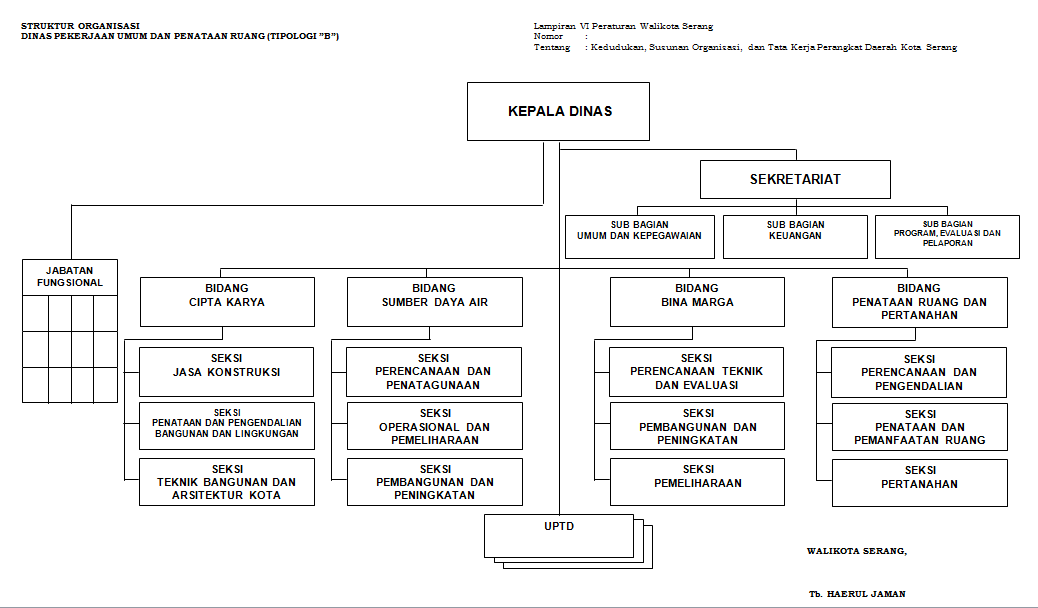 URAIAN TUGAS KEPALA DINAS Kepala Dinas mempunyai tugas pokok memimpin, mengatur, mengendalikan dan mengkoordinasikan seluruh kegiatan penyelenggaraan tugas dan fungsi Dinas dalam penyelenggaraan urusan daerah yang berkenaan dengan Pekerjaan Umum sesuai dengan visi dan misi Walikota sebagaimana terjabarkan dalam Rencana Pembangunan Jangka Menengah DaerahSEKRETARISSekretariat dipimpin oleh seorang Sekretaris yang berada di bawah dan bertanggungjawab kepada Kepala Dinas;Sekretariat mempunyai tugas pokok menyelenggarakan urusan umum dan kepegawaian, pengelolaan keuangan serta penyusunan program, evaluasi dan pelaporan;Sekretariat dalam melaksanakan tugas sebagaimana dimaksud pada ayat (2), menyelenggarakan fungsi :Penyelengaraan penyusunan perencanaan dan program;Penyelengaraan pengelolaan administrasi perkantoran, adminsitrasi keuangan dan administrasi kepegawaianPenyelengaraan urusan umum, perlengkapan, keprotokolan dan hubungan masyarakat;Penyelenggaraan penatausahaan, ketatalaksanaan, kearsipan dan perpustakaan;Pelaksanaan koordinasi, pembinaan, pengendalian, evaluasi dan pelaporan pelaksanaan kegiatan unit kerja;Pelaksanaan tugas lain yang diberikan oleh Kepala Dinas sesuai dengan tugas dan fungsinya.SUB. BAGIAN BAGIAN KEUANGANSub Bagian Keuangan dipimpin oleh seorang Kepala Sub Bagian yang berada di bawah dan bertanggung jawab kepada Sekretaris;Sub Bagian keuangan mempunyai tugas pokok melaksanakan pengelolaan administrasi keuangan;Dalam melaksanakan tugas pokok, Sub Bagian Keuangan menyelenggarakan fungsi :Penyusunan rencana kegiatan pengelolaan administrasi keuangan;Pelaksanaan pengelolaan administrasi keuangan;Pelaksanaan pengawasan, evaluasi dan pelaporan pengelolaan administrasi keuangan;Pelaksanaan tugas lain yang diberikan oleh atasan sesuai dengan tugas dan fungsinya.SUB. PROGRAM EVALUASI DAN PELAPORANSub Bagian Program, Evaluasi dan Pelaporan dipimpin oleh seorarig Kepala Sub Bagian yang berada di bawah dan bertanggung jawab kepada Sekretaris;Sub Bagian Program Evaluasi dan pelaporan mepunyai tugas menyusun perencanaan program dan kegiatan dinas;Dalam melaksanakan tugas pokok, Sub Bagian Program, Evaluasi dan Pelaporan menyelenggarakan fungsi :Pelaksanaan penyusunan kegiatan dinas;Pelaksanaan penyusunan rencana kerja dan anggaran serta dokumen pelaksanaan anggaran;Pelaksanaan pengawasan, evaluasi kegiatan bidang program dan pelaporan;Pelaksanaan penyusunan laporan kegiatan dinas;Pelaksanaan tugas lain yang diberikan oleh atasan sesuai dengan tugas dan fungsinya.SUB. BAGIAN UMUM DAN KEPEGAWAIAN  Sub Bagian Umum dan Kepegawaian dipimpin oleh seorang Kepala Sub Bagian yang berada di bawah dan bertanggung jawab kepada Sekretaris;Sub Bagian Umum dan Kepegawaian mempunyai tugas pokok melaksanakan urusan umum dan pengelolaan administrasi kepegawaian;Dalam melaksanakan tugas pokok, Sub Bagian Umum dan Kepegawaian menyelenggarakan fungsi :Penyusunan rencana kegiatan urusan umum dan pengelolaan administrasi kepegawaian;Penyelenggaraan urusan umum dan pengelolaan administrasi kepegawaian;Pelaksanaan pengawasan dan evaluasi kegiatan urusan umum dan pengelolaan administrasi kepegawaian;Pelaksanaan tugas lain yang diberikan oleh atasan sesuai dengan tugas dan fungsinya.BIDANG SUMBER DAYA AIRBidang Sumber Daya Air dipimpin oleh seorang Kepala Bidang yang berada dibawah dan bertanggung jawab kepada Kepala Dinas;Bidang Sumber Daya Air mempunyai tugas pokok merumuskan dan melaksanakan kebijakan teknis pemanfaatan kemitraan dan pertambangan, operasi dan pemeliharaan serta drainase;Dalam melaksanakan tugas, Bidang Sumber Daya Air menyelenggarakan fungsi :Penyelengaraan penyusunan perencanaan dan program;Penyelengaraan pengelolaan administrasi perkantoran, adminsitrasi keuangan dan administrasi kepegawaian;Penyelengaraan urusan umum, perlengkapan, keprotokolan dan hubungan masyarakat;Penyelenggaraan penatausahaan, ketatalaksanaan, kearsipan dan perpustakaan;Pelaksanaan koordinasi, pembinaan, pengendalian, evaluasi dan pelaporan pelaksanaan kegiatan unit kerja;Pelaksanaan tugas lain yang diberikan oleh Kepala Dinas sesuai dengan tugas dan fungsinya.Seksi Perencanaan dan penatagunaan Seksi Pemanfaatan, Kemitraan dan Pertambangan dipimpin oleh seorang Kepala Seksi yang berada di bawah dan bertanggung jawab kepada Kepala Bidang Sumber Daya Air;Seksi Pemanfaatan, Kemitraan dan Pertambangan mempunyai tugas pokok melaksanakan kebijakan teknis bidang pemanfaatan, kemitraan dan pertambangan;Dalam melaksanakan tugas pokok, Seksi pemanfaatan, Kemitraan dan pertambangan menyelenggarakan fungsi :Penyusunan rencana kegiatan bidang Pemanfaatan, Kemitraan dan Pertambangan;Penyusunan bahan perumusan kebijakan teknis bidang Pemanfaatan, Kemitraan dan Pertambangan;Penyelenggaraan kegiatan bidang Pemanfaatan, Kemitraan dan Pertambangan;Penyusunan bahan pembinaan, koordinasi, fasilitasi pemanfaatan, kemitraan dan pertambangan;Evaluasi dan Pelaporan bidang Pemanfaatan, Kemitraan dan Pertambangan;Pelaksaan tugas lain yang diberikan oleh atasan sesuai dengan tugas dan fungsinya.Seksi Operasional dan pemeliharaan Seksi Operasional dan Pemeliharaan dipimpin oleh seorang Kepala Seksiyang berada di bawah dan bertanggung jawab kepada Kepala Bidang Sumber Daya Air;Seksi Operasional dan Pemeliharaan mempunyai tugas pokok melaksanakan kebijakan teknis bidang operasional dan pemeliharaan;Dalam melaksanakan tugas pokok Seksi Operasional dan Pemeliharaan menyelenggarakan fungsi :Penyusunan rencana kegiatan bidang operasional dan pemeliharaan;Penyusunan bahan perumusan kebijakan teknis bidang operasional dan pemeliharaan;Penyelenggaraan kegiatan bidang operasional dan pemeliharaan;Penyusunan bahan pembinaan, koordinasi, fasilitasi bidang operasional dan pemeliharaan;Evaluasi dan pelaporan bidang operasional dan pemeliharaan;Pelaksanaan tugas lain yang diberikan oleh atasan sesuai dengan tugas dan fungsinya.Seksi pembangunan dan peningkatan Seksi Drainase dipimpin oleh seorang Kepala Seksi yang berada dibawah dan bertanggung jawab kepada Kepala Bidang Sumberdaya air;Seksi Drainase mempunyai tugas pokok melaksanakan kebijakan teknis bidang drainase;Dalam melaksanakan tugas pokok Seksi Drainase menyelenggarakan fungsi :Penyusunan rencana kegiatan bidang drainase;Penyusunan bahan perumusan kebijakan teknis bidang drainase;Penyelenggaran kegiatan bidang drainase;Penyusunan bahan pembinaan, koordinasi, fasilitasi bidang drainase;Evaluasi dan pelaporan bidang drainase;Pelaksanaan tugas lain yang diberikan oleh atasan sesuai dengan tugas dan fungsinya.BIDANG  BINA MARGABidang Bina Marga dipimpin oleh seorang Kepala Bidang yang berada dibawah dan bertanggung jawab kepada Kepala Dinas;Bidang Bina Marga mempunyai tugas pokok merumuskan dan melaksanakan kebijakan teknis bidang perencanaan dan pengendalian, pembangunan dan peningkatan serta pemeliharaan;Dalam melaksanakan tugas, Bidang Bina Marga menyelenggarakan fungsi :Penyusunan rencana kegiatan bidang perencanaan dan pengendalian, pembangunan dan peningkatan serta pemeliharaan;Perumusan kebijakan teknis bidang perencanaan dan pengendalian, pembangunan dan peningkatan serta pemeliharaan;Penyelenggaraan kegiatan bidang perencanaan dan pengendalian, pembangunan dan peningkatan serta pemeliharaan;Pelaksanaan pembinaan, koordinasi dan fasilitasi bidang perencanaan dan  pengendalian, pembangunan dan peningkatan serta pemeliharaan;Pengawasan, evaluasi dan pelaporan pelaksanaan kegiatan bidang perencanaan dan  pengendalian, pembangunan dan peningkatan serta pemeliharaan;Pelaksanaan tugas lain yang diberikan oleh Kepala Dinas sesuai dengan tugas dan fungsinya.Seksi Perencanaan teknik dan evaluasi Seksi Perencanaan dan Pengendalian di pimpin oleh seorang Kepala Seksi yang berada dan bertanggung jawab kepada Kepala Bidang Bina Marga;Seksi Perencanaan dan Pengendalian mempunyai tugas pokok melaksanakan kebijakan teknis bidang perencanaan dan pengendalian;Dalam melaksanakan tugas pokok Seksi perencanaan dan pengendalian menyelenggarakan fungsi :Penyusunan rencana kegiatan bidang perencanaan dan pengendalian;Penyusunan bahan perumusan kebijakan teknis bidang perencanaan dan Pengendalian;Penyelenggaraan kegiatan bidang perencanaan dan pengendalian;Penyusunan bahan pembinaan, koordinasi, fasilitasi bidang perencanaan dan pengendalian;Pelaksaan tugas lain yang diberikan oleh atasan sesuai dengan tugas dan fungsinya.Seksi Pembangunan dan peningkatan Seksi Pembangunan dan Peningkatan dipimpin oleh seorang Kepala Seksi yang berada di bawah dan bertanggung jawab kepada Kepala Bidang Bina Barga;Seksi Pembangunan dan peningkatan mempunyai tugas pokok melaksanakan kebijakan teknis bidang pembangunan dan pemeliharaan;Dalam melaksanakan tugas pokok Seksi Pembangunan dan peningkatan menyelenggarakan fungsi :Penyusunan rencana kegiatan bidang pembangunan dan peningkatan;Penyusunan bahan perumusan kebijakan teknis bidang pembangunan dan peningkatan;Penyelenggaraan kegiatan bidang pembangunan dan peningkatan;Penyusunan bahan pembinaan, koordinasi, fasilitasi bidang pembangunan dan peningkatan;Evaluasi dan pelaporan bidang pembanguan dan peningkatan;Pelaksanaan tugas lain yang diberikan oleh atasan sesuai dengan tugas dan fungsinya.Seksi Pemeliharaan Seksi Pemeliharaan dipimpin oleh seorang Kepala Seksi yang berada dibawah dan bertanggung jawab kepada Kepala Bidang Bina Marga;Seksi Pemeliharaan mempunyai tugas pokok melaksanakan kebijakan teknis bidang pemeliharaan;Dalam melaksanakan tugas pokok Seksi Pemeliharaan menyelenggarakan fungsi :Penyusunan rencana kegiatan bidang pemeliharaan;Penyusunan bahan perumusan kebijakan teknis bidang pemeliharaan;Penyelenggaran kegiatan bidang pemeliharaan;Penyusunan bahan pembinaan, koordinasi, fasilitasi bidang pemeliharaan;Evaluasi dan pelaporan bidang pemeliharaan;Pelaksanaan tugas lain yang diberikan oleh atasan sesuai dengan tugas dan fungsinya.BIDANG CIPTA KARYA Bidang Cipta Karya dipimpin oleh seorang Kepala Bidang yang berada dibawah dan bertanggung jawab kepada Kepala Dinas;Bidang Cipta Karya mempunyai tugas pokok merumuskan dan melaksanakan kebijakan teknis bidang penataan bangunan gedung dan lingkungan, teknik bangunan gedung dan arsitektur kota serta pengawasan dan pengendalian bangunan;Dalam melaksanakan tugas, Bidang Cipta Karya menyelenggarakan fungsi :Penyusunan rencana kegiatan bidang penataan bangunan gedung dan lingkungan, teknik bangunan gedung dan arsitektur kota serta pengawasan dan pengendalian bangunan;Perumusan kebijakan teknis bidang bidang penataan bangunan gedung dan lingkungan, teknik bangunan gedung dan arsitektur kota serta pengawasan dan pengendalian bangunan;Penyelenggaraan kegiatan bidang penataan bangunan gedung dan lingkungan, teknik bangunan gedung dan arsitektur kota serta pengawasan dan pengendalian bangunan;Pelaksanaan pembinaan, koordinasi dan fasilitasi bidang penataan bangunan gedung dan lingkungan, teknik bangunan gedung dan arsitektur kota serta pengawasan dan pengendalian bangunan;Pengawasan, evaluasi dan pelaporan pelaksanaan kegiatan bidang perencanaan dan  pengendalian, pembangunan dan peningkatan serta pemeliharaan;Pelaksanaan tugas lain yang diberikan oleh Kepala Dinas sesuai dengan tugas dan fungsinya.Seksi Jasa Konstruksi Seksi Pengawasan dan Pengendalian Bangunan dipimpin oleh seorang Kepala Seksi yang berada dibawah dan bertanggung jawab kepada Kepala Bidang Cipta Karya;Seksi Pengawasan dan Pengendalian Bangunan  mempunyai tugas pokok melaksanakan kebijakan teknis bidang pemeliharaan;Dalam melaksanakan tugas pokok Seksi Pengawasan dan Pengendalian Bangunan menyelenggarakan fungsi :Penyusunan rencana kegiatan bidang Pengawasan dan Pengendalian Bangunan;Penyusunan bahan perumusan kebijakan teknis bidang Pengawasan dan Pengendalian Bangunan;Penyelenggaran kegiatan bidang Pengawasan dan Pengendalian Bangunan;Penyusunan bahan pembinaan, koordinasi, fasilitasi bidang Pengawasan dan Pengendalian Bangunan;Evaluasi dan pelaporan bidang Pengawasan dan Pengendalian Bangunan;Pelaksanaan tugas lain yang diberikan oleh atasan sesuai dengan tugas dan fungsinya.Seksi Penataan dan pengendalian bangunan dan lingkungan Seksi Penataan Bangunan Gedung dan Lingkungan di pimpin oleh seorang Kepala Seksi yang berada dan bertanggung jawab kepada Kepala Bidang Cipta Karya;Seksi Penataan Bangunan Gedung dan Lingkungan mempunyai tugas pokok melaksanakan kebijakan teknis bidang penataan bangunan gedung dan lingkungan;Dalam melaksanakan tugas pokok Seksi Penataan Bangunan Gedung dan Lingkungan menyelenggarakan fungsi :Penyusunan rencana kegiatan bidang Penataan Bangunan Gedung dan Lingkungan;Penyusunan bahan perumusan kebijakan teknis bidang Penataan Bangunan Gedung dan Lingkungan;Penyelenggaraan kegiatan bidang Penataan Bangunan Gedung dan Lingkungan;Penyusunan bahan pembinaan, koordinasi, fasilitasi bidang perencanaan dan pengendalian;Evaluasi dan pelaporan bidang Penataan Bangunan Gedung dan Lingkungan;Pelaksaan tugas lain yang diberikan oleh atasan sesuai dengan tugas dan fungsinya.Seksi Teknik bangunan dan arsitektur kota Seksi Teknik Bangunan Gedung dan Arsitektur Kota dipimpin oleh seorang Kepala Seksi yang berada di bawah dan bertanggung jawab kepada Kepala Bidang Cipta Karya;Seksi Teknik Bangunan Gedung dan Arsitektur Kota mempunyai tugas pokok melaksanakan kebijakan teknis bidang pembangunan dan pemeliharaan;Dalam melaksanakan tugas pokok Seksi Teknik Bangunan Gedung dan Arsitektur Kota menyelenggarakan fungsi :Penyusunan rencana kegiatan bidang Teknik Bangunan Gedung dan Arsitektur Kota;Penyusunan bahan perumusan kebijakan teknis bidang Teknik Bangunan Gedung dan Arsitektur Kota;Penyelenggaraan kegiatan bidang Teknik Bangunan Gedung dan Arsitektur Kota;Penyusunan bahan pembinaan, koordinasi, fasilitasi bidang Teknik Bangunan Gedung dan Arsitektur Kota;Evaluasi dan pelaporan bidang Teknik Bangunan Gedung dan Arsitektur Kota;Pelaksanaan tugas lain yang diberikan oleh atasan sesuai dengan tugas dan fungsinya.BIDANG PENATAAN RUANG DAN PENTANAHANBidang Cipta Karya dipimpin oleh seorang Kepala Bidang yang berada dibawah dan bertanggung jawab kepada Kepala Dinas;Bidang Cipta Karya mempunyai tugas pokok merumuskan dan melaksanakan kebijakan teknis bidang penataan bangunan gedung dan lingkungan, teknik bangunan gedung dan arsitektur kota serta pengawasan dan pengendalian bangunan;Dalam melaksanakan tugas, Bidang Cipta Karya menyelenggarakan fungsi :Penyusunan rencana kegiatan bidang penataan bangunan gedung dan lingkungan, teknik bangunan gedung dan arsitektur kota serta pengawasan dan pengendalian bangunan;Perumusan kebijakan teknis bidang bidang penataan bangunan gedung dan lingkungan, teknik bangunan gedung dan arsitektur kota serta pengawasan dan pengendalian bangunan;Penyelenggaraan kegiatan bidang penataan bangunan gedung dan lingkungan, teknik bangunan gedung dan arsitektur kota serta pengawasan dan pengendalian bangunan;Pelaksanaan pembinaan, koordinasi dan fasilitasi bidang penataan bangunan gedung dan lingkungan, teknik bangunan gedung dan arsitektur kota serta pengawasan dan pengendalian bangunan;Pengawasan, evaluasi dan pelaporan pelaksanaan kegiatan bidang perencanaan dan  pengendalian, pembangunan dan peningkatan serta pemeliharaan;Pelaksanaan tugas lain yang diberikan oleh Kepala Dinas sesuai dengan tugas dan fungsinya.Seksi Perencanaan dan pengendalian Seksi Pengawasan dan Pengendalian Bangunan dipimpin oleh seorang Kepala Seksi yang berada dibawah dan bertanggung jawab kepada Kepala Bidang Cipta Karya;Seksi Pengawasan dan Pengendalian Bangunan  mempunyai tugas pokok melaksanakan kebijakan teknis bidang pemeliharaan;Dalam melaksanakan tugas pokok Seksi Pengawasan dan Pengendalian Bangunan menyelenggarakan fungsi :Penyusunan rencana kegiatan bidang Pengawasan dan Pengendalian Bangunan;Penyusunan bahan perumusan kebijakan teknis bidang Pengawasan dan Pengendalian Bangunan;Penyelenggaran kegiatan bidang Pengawasan dan Pengendalian Bangunan;Penyusunan bahan pembinaan, koordinasi, fasilitasi bidang Pengawasan dan Pengendalian Bangunan;Evaluasi dan pelaporan bidang Pengawasan dan Pengendalian Bangunan;Pelaksanaan tugas lain yang diberikan oleh atasan sesuai dengan tugas dan fungsinya.Seksi Penataan dan pemanfaatan ruang  Seksi Penataan Bangunan Gedung dan Lingkungan di pimpin oleh seorang Kepala Seksi yang berada dan bertanggung jawab kepada Kepala Bidang Cipta Karya;Seksi Penataan Bangunan Gedung dan Lingkungan mempunyai tugas pokok melaksanakan kebijakan teknis bidang penataan bangunan gedung dan lingkungan;Dalam melaksanakan tugas pokok Seksi Penataan Bangunan Gedung dan Lingkungan menyelenggarakan fungsi :Penyusunan rencana kegiatan bidang Penataan Bangunan Gedung dan Lingkungan;Penyusunan bahan perumusan kebijakan teknis bidang Penataan Bangunan Gedung dan Lingkungan;Penyelenggaraan kegiatan bidang Penataan Bangunan Gedung dan Lingkungan;Penyusunan bahan pembinaan, koordinasi, fasilitasi bidang perencanaan dan pengendalian;Evaluasi dan pelaporan bidang Penataan Bangunan Gedung dan Lingkungan;Pelaksaan tugas lain yang diberikan oleh atasan sesuai dengan tugas dan fungsinya.Seksi pertanahan Seksi Teknik Bangunan Gedung dan Arsitektur Kota dipimpin oleh seorang Kepala Seksi yang berada di bawah dan bertanggung jawab kepada Kepala Bidang Cipta Karya;Seksi Teknik Bangunan Gedung dan Arsitektur Kota mempunyai tugas pokok melaksanakan kebijakan teknis bidang pembangunan dan pemeliharaan;Dalam melaksanakan tugas pokok Seksi Teknik Bangunan Gedung dan Arsitektur Kota menyelenggarakan fungsi :Penyusunan rencana kegiatan bidang Teknik Bangunan Gedung dan Arsitektur Kota;Penyusunan bahan perumusan kebijakan teknis bidang Teknik Bangunan Gedung dan Arsitektur Kota;Penyelenggaraan kegiatan bidang Teknik Bangunan Gedung dan Arsitektur Kota;Penyusunan bahan pembinaan, koordinasi, fasilitasi bidang Teknik Bangunan Gedung dan Arsitektur Kota;Evaluasi dan pelaporan bidang Teknik Bangunan Gedung dan Arsitektur Kota;Pelaksanaan tugas lain yang diberikan oleh atasan sesuai dengan tugas dan fungsinya. SUMBER DAYA OPD	Dalam menjalankan tugas dan fungsi Dinas Pekerjaan Umum dan Penataan Ruang , perlu didukung oleh keberadaaan sarana dan prasarana, baik itu berupa sumber daya manusia (kepegawaian), maupun sarana dan prasarana (perlengkapan operasional). Pegawai adalah orang-orang yang dikerjakan dalam suatu badan tertentu, baik di lembaga lembaga pemerintah maupun dalam badan-badan usaha, sementara pengertian dan Pegawai negeri adalah unsur aparatur negara, abdi negara, dan abdi masyarakat yang dengan kesetiaan dan ketaatan kepada Pancasila dan Undang-Undang Dasar 1945, negara an pemerintah, menyelenggarakan tugas pemerintahan dan pembangunan. 	Pegawai tentunya merupakan modal pokok dalam suatu organisasi karena berhasil tidaknya suatu organisasi dalam mencapai tujuannya tergantung pada pegawai  yang memimpin dalam melaksanakan tugas-tugas yang ada dalam organisasi tersebut. Ketersediaan aparatur yang berkualitas dalam pengelolaan suatu organisasi atau lembaga merupakan hal yang sangat diperlukan. Baik buruknya organisasi ditentukan oleh Sumberdaya Aparatur yang ada didalam menjalankan tugas dan fungsinya. Dinas Pekerjaan Umum dan Penataan Ruang Kota Serang sebagai salah satu perangkat kerja pemerintah Kota Serang didukung oleh sejumlah personil atau pegawai yang mengemban tugas dan fùngsi sebagaimana tertuang dalam Peraturan Daerah Kota Serang No. 18 Tahun 2011 tentang Perubahan atas Peraturan Daerah Kota Serang Nomor: 10 Tahun 2008 Tentang Pembentukan dan Susunan Organisasi lembaga Teknis Daerah Kota Serang. Peraturan Walikota Nomor 5 Tahun 2014 tentang pembentukan dan susunan organisasiunas daerah atas Peraturan Walikota Serang Nomor 18 Tahun 2011 tentang perubahan atas Peraturan Walikota Nomor 38 Tahun 2008 Tentang Tugas Pokok dan Fungsi lembaga Teknis Daerah Kota Serang. 	Jumlah aparatur Dinas Pekerjaan Umum dan Penataan Ruang  Kota Serañg sebanyak 38 Orang PNS. Berikut adalah data pegawai berdasarkanjenjang kepangkatan:
